H O T Ă R Â R E A   Nr. 36din 29 mai 2014privind aprobarea  P.U.Z., pentru construirea unei locuinţe P+M,Strada Huhurez  Nr. 50          Consiliul local al Municipiului Dej, întrunit în ședința ordinară din data de 29 mai 2014;         Având în vedere proiectul de hotărâre, prezentat din iniţiativa primarului Municipiului Dej, întocmit în baza Raportului Nr. 7/4146  din 3 martie 2014 al Serviciului de Urbanism şi Amenajarea Teritoriului prin care se propune spre aprobare P.U.Z. în vederea construirii unei locuinte  P+M în Dej, Strada Huhurez  Nr. 50, de către ODORHEAN MIHAI, pe suprafaţa delimitată conform planului de situaţie anexat, proiect avizat favorabil în ședința de lucru a comisiei de urbanism din data de 29 mai 2014;        În baza prevederilor ‘art. 32’, “punct 1”, litera b) din  Legea Nr. 350/2001 privind amenajarea teritoriului şi urbanismului, modificată prin Ordonanţa de Urgență a Guvernului Nr. 27 din 27 august 2008;         În temeiul prevederilor ‘art. 36’,  alin. (5), litera c), alin. (6),  litera  a),  “punct 11” şi ‘art. 45’, alin. (2), litera e) din Legea Nr. 215/2001 privind administrația publică locală, republicată, cu modificările și completările ulterioare, H O T Ă R Ă Ș T E  :Art. 1.  Aprobă P.U.Z. în vederea construirii unei locuinte P+M în Dej, Strada Huhurez  Nr. 50,pe un teren  înscris în CF. Dej, Nr. 18714, cu Nr. topo 3037/1/2/1/2/2/2/2/1/2/2/1/1/1 de către ODORHEAN MIHAI conform planului de situaţie şi încadrare în zonă, anexate .Art. 2. Cu ducerea la îndeplinire a prevederilor prezentei hotărâri se  încredinţează Primarul Municipiului Dej prin Serviciul  de Urbanism şi Amenajarea Teritoriului din cadrul Direcţiei Tehnice a Primăriei Municipiului Dej.Preşedinte de şedinţă,      Lazăr NicolaeNr. consilieri în funcţie -  19						Nr. consilieri prezenţi   -  18 Nr. voturi pentru	   -  18	Nr. voturi împotrivă	   -   	Abţineri	               -  			        Contrasemnează							             Secretar,						                                                                    Covaciu Andron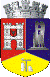 ROMÂNIAJUDEŢUL CLUJCONSILIUL LOCAL AL MUNICIPIULUI DEJStr. 1 Mai nr. 2, Tel.: 0264/211790*, Fax 0264/223260, E-mail: primaria@dej.ro